I – RENSEIGNEMENTS II – NATURE DE LA FORMATION II – OBJECTIFS DE LA FORMATIONIV – ENGAGEMENT DU CANDIDAT  V – AVIS DU SUPERIEUR HIERARCHIQUE(1) Obligation d’avoir accompli au moins trois années de services effectifs en qualité de titulaire, stagiaire ou d’agent non titulaire(2) Préciser : activité, disponibilité, congé parental, CLM (congé de longue maladie), CLD (congé de longue durée), TPT (temps partiel thérapeutique)(3) La mobilité entrainera l’annulation de la demande initialeCette demande doit être adressée au rectorat de l’académie de PoitiersDIPEAR 1, DIPEAR 2A, DIPEAR 2B, DIPEAR 4POUR LE 15 AVRIL 2022 AU PLUS TARD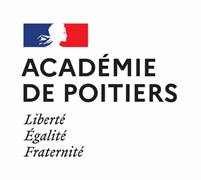 CONGE DE FORMATION PROFESSIONNELLE (CFP) – ANNEE SCOLAIRE 2022/2023DEMANDENOM :………………………………………………………Prénom :………………………………………………………….Né(e) le  :………………………………………………………à : …………………………………………………………..Courriel :……………………………………………………Téléphone :……………………………………………………...Adresse personnelle …………………………………………………………………………………………………………...…………………………………………………………………………………………………………………………………….Corps / Grade :………………………………………………………………………………………………………………….Mode d’accès au corps :     Liste d’aptitude     Intégration    Concours   (   Externe   Interne    Réservé)Date d’accès au corps : ………………………………………………………………………………………………………..Date de 1ère nomination au ministère de l’Education nationale, de la jeunesse et des sports (1) :………………....Situation administrative (2) :…………………………………………………………………………………………………...Fonctions :……………………………………………………………………………………………………………………….Établissement d’affectation principale :………………………………………………………………………………………Établissement d’affectation secondaire (le cas échéant) :  :……………………………………………………………….Modalité de service 2021/2022 (en %) : ……………...... Modalité prévue en 2022/2023 (en %) : ……………………Demande de mutation (3) :                                 OUI            NON    (à renseigner obligatoirement)Observations éventuelles ………………………………………………………………………………………………………………………………………………………………………………………………………………………………………………………………………………………………………………………………………………………………………………………………………………Désignation de la formation :…………………………………………………………………………………………………..…………………………………………………………………………………………………………………………………….Niveau :…………………………………………………………………………………………………………………………..Organisme responsable de la formation  :…………………………………………………………………………………...Lieu(x) de la formation :………………………………………………………………………………………………………..……………………………………………………………………………………………………………………………………. Date début de la formation :………………………………Date fin de la formation :………………………………………Durée du congé de formation professionnelle (préciser les périodes) : ………………………………………………….…………………………………………………………………………………………………………………………………….…………………………………………………………………………………………………………………………………….Observations éventuelles ………………………………………………………………………………………………………………………………………………………………………………………………………………………………………………………………………………………………………………………………………………………………………………………………………………Diplôme le plus élevé obtenu :………………………………………………………………………………………………...…………………………………………………………………………………………………Niveau :……………………….Objectifs de la formation envisagée :…………………………………………………………………………………...........…………………………………………………………………………………………………………………………………….…………………………………………………………………………………………………………………………………….…………………………………………………………………………………………………………………………………….Motivation(s) de la demande  :………………………………………………………………………………………………...…………………………………………………………………………………………………………………………………….…………………………………………………………………………………………………………………………………….…………………………………………………………………………………………………………………………………….…………………………………………………………………………………………………………………………………….…………………………………………………………………………………………………………………………………….Demande antérieure :                                                    OUI            NON    (à renseigner obligatoirement) Si OUI, combien de fois et quelle(s) année(s) scolaire(s) : ………………………………………………………………..…………………………………………………………………………………………………………………………………….Congé(s) de formation professionnelle déjà accordé(s) : OUI            NON    (à renseigner obligatoirement)Si OUI, quelle(s) durée(s), année(s) scolaire(s) et intitulé(s) de la (des) formation(s) suivie(s) : …………………….…………………………………………………………………………..……………………………………………………….Dans l’hypothèse où ma demande serait agréée, je m’engage à rester au service de l’État, à l’expiration de ce congé, pendant une période d’une durée égale au triple de celle pendant laquelle l’indemnité mensuelle forfaitaire m’aura été versée et à rembourser le montant de cette indemnité en cas de non-respect de cet engagement.Je m’engage également à fournir les attestations mensuelles de suivi de la formation et en cas d’interruption de ma formation sans motif valable, à rembourser les indemnités perçues depuis le jour où cette formation est interrompue.Je déclare avoir pris connaissance des obligations incombant aux fonctionnaires placés en congé de formation,de la durée maximale du versement de l’indemnité mensuelle forfaitaire (12 mois),de l’obligation de paiement des retenues pour pension.Fait à ………………………………………………… le ……/……/……….               Signature précédée de la mention manuscrite « lu et approuvé »    Très favorable                    Favorable                   Sans opposition                   DéfavorableMotivation(s) de l’avis :………………………………………………………………………………………………..............…………………………………………………………………………………………………………………………………….…………………………………………………………………………………………………………………………………….…………………………………………………………………………………………………………………………………….Fait à ………………………………………………… le ……/……/……….                                                     Signature  